APRECIAÇÃO DE DESEMPENHOESTÁGIO MEDICINA GERAL E FAMILIAR: 1 / 2 / 3 (riscar o que não interessa)☐ FORMAÇÃO COMPLEMENTAR/CURTA (riscar o que não interessa): ___________________________☐ Profissional da Unidade de colocaçãoLOCAL: ________________________________________________________________________________DURAÇÃO: ______________________ horas/dias/meses (riscar o que não interessa)Cara/o Responsável de Formação,A Coordenação do Internato Médico de Medicina Geral e Familiar do Alentejo agradece a sua colaboração na formação dos Médicos Internos de Medicina Geral e Familiar. Solicitamos o preenchimento desta apreciação, de forma a que o Orientador do Interno _______________________________________________________ (nome completo do Interno), possa fazer a avaliação de desempenho do estágio de Medicina Geral e Familiar.Comentários adicionais:_____________________________________________________________________________________________________________________________________________________________________________________________________________________________________________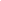 Data: _________________________________________Nome do profissional: ___________________________Assinatura do profissional: _______________________(Pedimos para colocar um X em cada item)Abaixo do esperadoDentro do esperadoAcima do esperadoNão aplicávelAssiduidadePontualidadeAtitude de aprendizagemCapacidade técnicaCumprimento dos objetivos de formaçãoCapacidade críticaResponsabilidade profissionalRelação com outros profissionais de saúdeRelação com o doente